Elizabeth (Betsy) Ogburn is an Assistant Professor in the Department of Biostatistics at Johns Hopkins.  Her research develops methods for and describes the behavior of traditional statistical machinery when standard assumptions are not met. She has worked on measurement error, semiparametric estimation, instrumental variables models, and mediation analysis. Currently her primary focus is on methods for social network data, specifically inference for observations that are dependent due to underlying network structure and identification of causal effects when one subject's treatment may affect other subjects' outcomes and when outcomes exhibit contagion. Betsy completed her Ph.D. in Biostatistics at Harvard University and is a 2016 National Academy of Science Kavli Fellow.  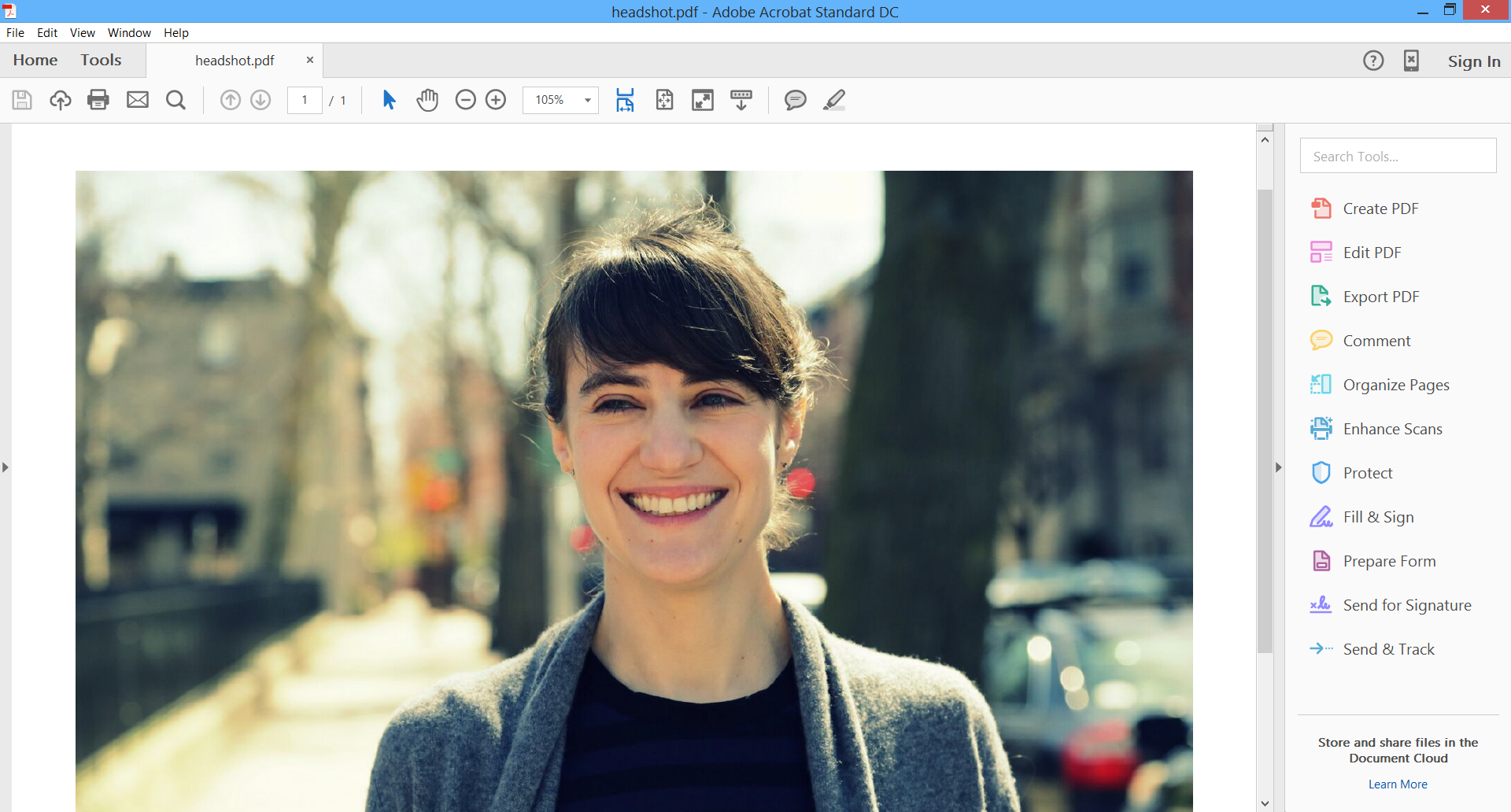 